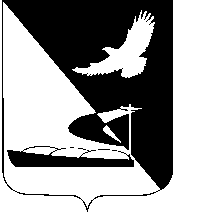 АДМИНИСТРАЦИЯ МУНИЦИПАЛЬНОГО ОБРАЗОВАНИЯ«АХТУБИНСКИЙ РАЙОН»ПОСТАНОВЛЕНИЕ18.10.2016          						                                         № 456О внесении изменений в постановление администрации МО «Ахтубинский район» от 05.07.2013 № 781	Во исполнение постановления Правительства Астраханской области от 24.03.2016 № 67-П «О максимальном размере родительской платы за присмотр и уход за детьми в государственных и муниципальных образовательных организациях для каждого муниципального образования Астраханской области в зависимости от условий присмотра и ухода за детьми на 2016 год» с изменениями, внесенными постановлениями Правительства Астраханской области от 23.06.2016 № 196-П «О внесении изменения в постановление Правительства Астраханской области от 24.03.2016 № 67-П» и от 16.08.2016 № 293-П «О внесении изменения в постановление Правительства Астраханской области от 24.03.2016 № 67-П»,   администрация МО «Ахтубинский район»	ПОСТАНОВЛЯЕТ:Внести изменения в постановление администрации                             МО «Ахтубинский район» от 05.07.2013 № 781 «Об установлении стоимости детодня за присмотр и уход за ребенком в муниципальных  бюджетных образовательных учреждениях, подведомственных управлению образованием администрации МО «Ахтубинский район», реализующих образовательные программы начального общего, основного общего,  среднего общего и дошкольного образования» с изменениями, внесенными постановлением администрации МО «Ахтубинский район» от 22.05.2014                  № 763, изложив п.1. и  п.2. постановления в следующей редакции: «1. Установить с 01.11.2016  стоимость  детодня за присмотр и уход за ребенком в муниципальных  бюджетных образовательных учреждениях, подведомственных управлению образованием администрации                           МО «Ахтубинский район», реализующих образовательные программы начального общего, основного общего,  среднего общего и дошкольного образования:- 81 руб. в день для воспитанников до 3 лет, посещающих группы для детей младшего и раннего возраста полного  дня (10,5 часового пребывания);	- 94 руб.  в день для воспитанников до 3 лет, посещающих группы для детей младшего и раннего возраста полного дня (12 часового пребывания);	- 81 руб. в день для воспитанников старше 3 лет, посещающих группы для детей младшего и раннего возраста полного дня (10,5 часового пребывания);	- 101 руб. в день для воспитанников старше 3 лет, посещающих группы для детей младшего и раннего возраста полного дня (12 часового пребывания);	- 81 руб. в день для воспитанников, посещающих разновозрастные (смешанные) группы сокращенного дня (9 часового пребывания);	- 81 руб. в день для воспитанников, посещающих разновозрастные (смешанные) группы полного дня (10,5 часового пребывания).Установить с 01.11.2016 в учреждениях, подведомственных управлению образованием администрации МО «Ахтубинский район», реализующих образовательные программы начального общего, основного общего,  среднего общего и дошкольного образования: 2.1. Норму питания на 1 воспитанника в день в размере:	- 80 руб. (в том числе  за счет родителей 80 руб.) для воспитанников до 3 лет, посещающих группы для детей младшего и раннего возраста полного  дня (10,5 часового пребывания);	- 93 руб. (в том числе  за счет родителей 93 руб.) для воспитанников до 3 лет, посещающих группы для детей младшего и раннего возраста полного  дня (12 часового пребывания);	- 80 руб. (в том числе  за счет родителей 80 руб.) для воспитанников старше 3 лет, посещающих группы для детей младшего и раннего возраста,  полного  дня (10,5 часового пребывания);	- 100 руб. (в том числе  за счет родителей 100 руб.) для воспитанников старше 3 лет, посещающих группы для детей младшего и раннего возраста полного  дня (12 часового пребывания); 	- 80 руб. (в том числе  за счет родителей 80 руб.) для воспитанников, посещающих разновозрастные (смешанные) группы сокращенного дня                       (9 часового пребывания);	- 80 руб. (в том числе  за счет родителей 80 руб.) для воспитанников, посещающих разновозрастные (смешанные) группы полного дня (10,5 часового пребывания).2.2. Норму расходов на материально-техническое развитие учреждений, хозяйственно-бытовое обслуживание детей, обеспечение соблюдения ими личной гигиены на 1 воспитанника в день в размере 5-ти рублей, независимо от режима работы учреждения, в том числе за счет средств бюджета на  материально-техническое развитие учреждений - 4 рубля на 1 воспитанника в день, за счет средств  родителей на хозяйственно               - бытовое обслуживание детей, обеспечение соблюдения ими личной гигиены - 1 рубль на 1 воспитанника в день.».2. Отделу информатизации и компьютерного обслуживания администрации МО «Ахтубинский район» (Короткий В.В.) обеспечить размещение настоящего постановления в сети Интернет на официальном сайте администрации МО «Ахтубинский район» в разделе «Документы» подразделе «Документы Администрации» подразделе «Официальные документы».	3. Отделу контроля и обработки информации администрации                               МО «Ахтубинский район» (Свиридова Л.В.) представить информацию в газету «Ахтубинская правда» о размещении настоящего постановления в сети Интернет на официальном сайте администрации МО «Ахтубинский район» в разделе «Документы» подраздел «Документы Администрации» подраздел «Официальные документы».Глава муниципального образования                                                В.А. Ведищев